OA. 13, 18, 23, 25.Construir elemento didáctico para acrecentar conocimiento y diferenciación de diptongos e hiatos.Material recortable para trabajar en clases. (lunes 9 agosto)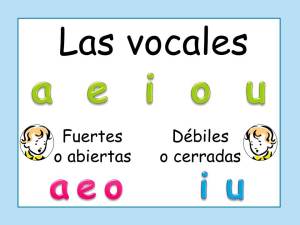 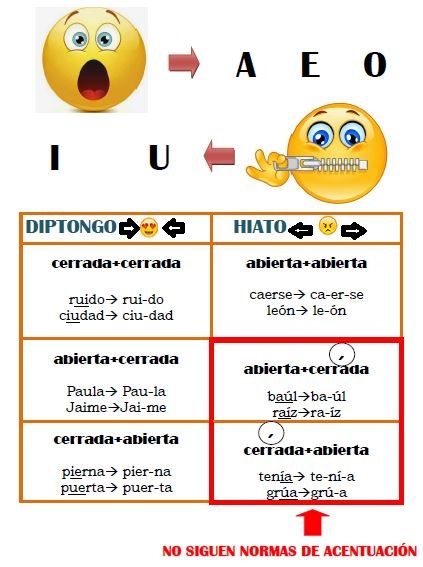 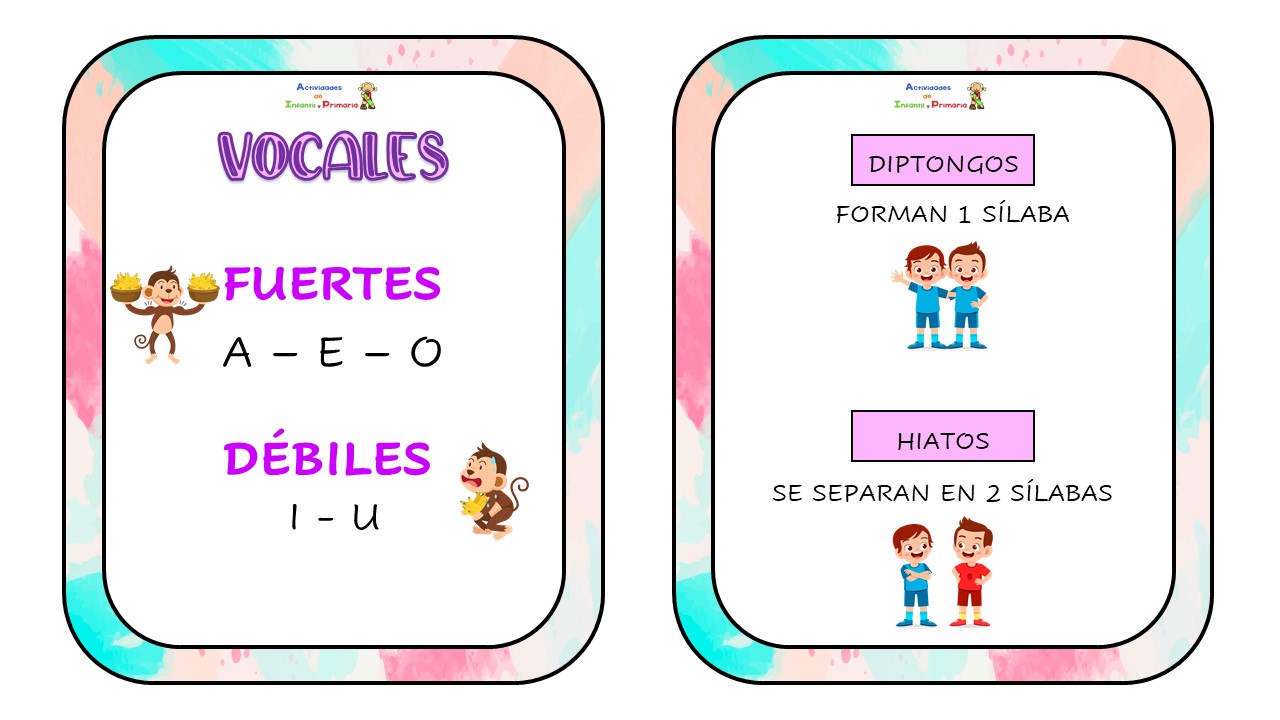 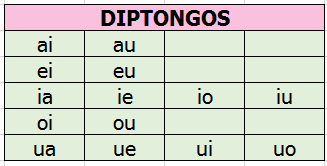 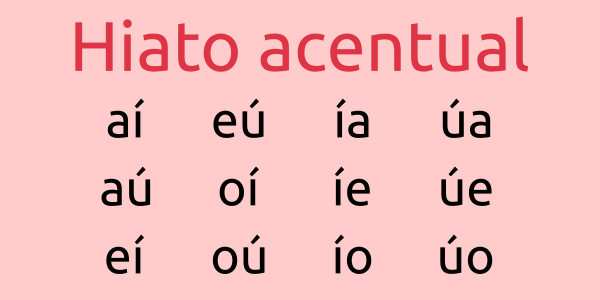 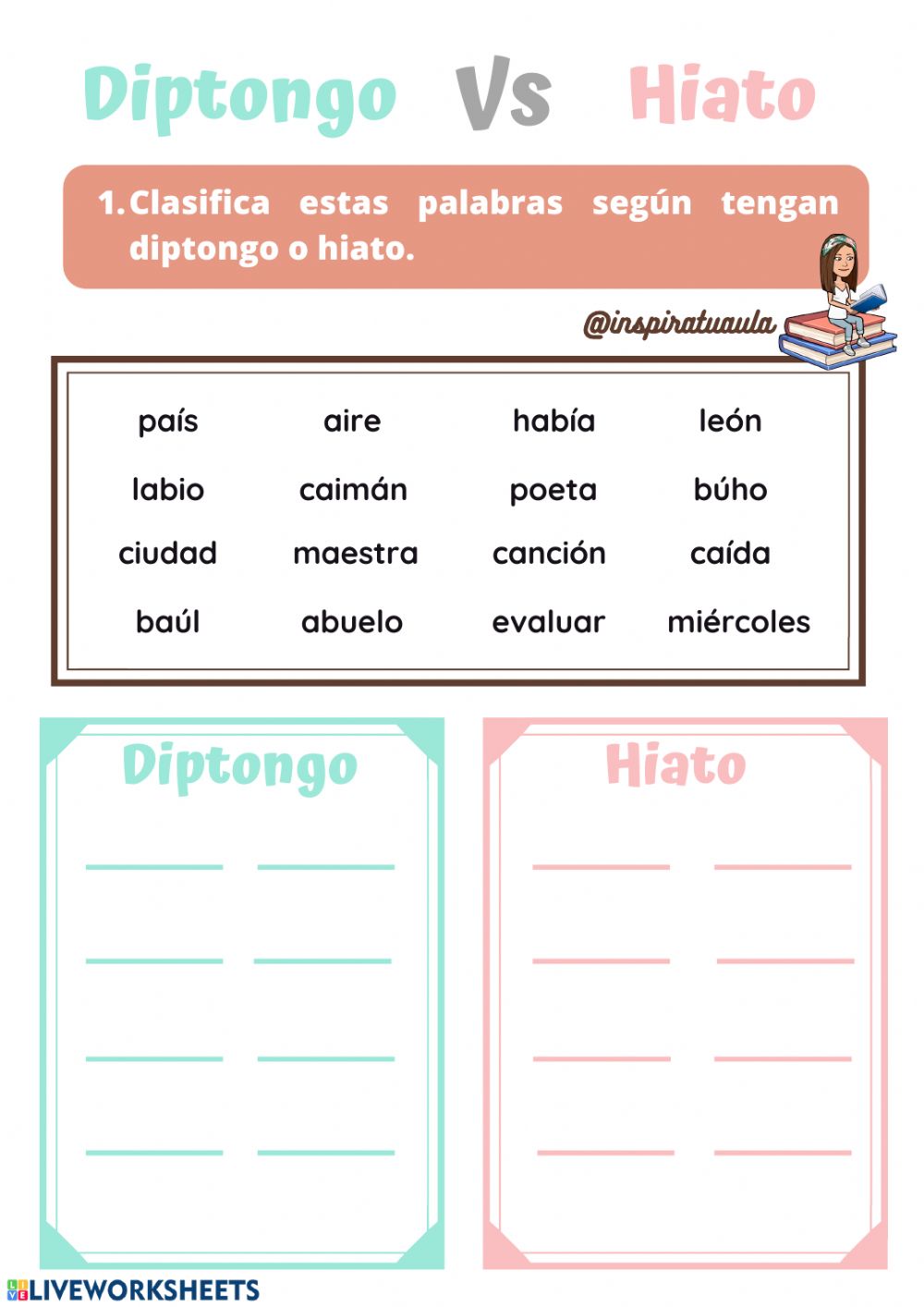 